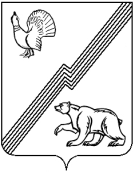 АДМИНИСТРАЦИЯ ГОРОДА ЮГОРСКАХанты-Мансийского автономного округа – Югры ПОСТАНОВЛЕНИЕ(с изменениями от 29.12.2015 № 3891, 29.12.2015 № 3892, 09.02.2016 № 278, 23.05.2016 № 1115, 12.10.2017 № 2481, 14.05.2018 № 1325, 20.02.2019 № 364, 01.11.2019 № 2377, от 05.03.2021 № 269-п, от 28.05.2021 № 899-п, от 24.03.2022 № 529-п)от_21 мая 2014   _									                №_2236_О Координационном советепо развитию малого и среднего предпринимательства  В целях содействия развитию малого и среднего предпринимательства на территории города Югорска, взаимодействия администрации города Югорска и предпринимательских объединений города Югорска для выработки согласованных решений и действий в отношении малого и среднего предпринимательства, а также в соответствии с Федеральным законом                   от 24.07.2007 № 209-ФЗ «О развитии малого и среднего предпринимательства в Российской Федерации», постановлением администрации города Югорска от 21.10.2011 № 2289                       «Об утверждении Порядка создания координационных или совещательных органов в области развития малого и среднего предпринимательства при администрации города Югорска»: 1. Создать Координационный совет по развитию малого и среднего предпринимательства города Югорска.2. Утвердить Положение о Координационном совете по развитию малого и среднего предпринимательства  города Югорска (приложение 1).3. Утвердить состав Координационного совета по развитию малого и среднего предпринимательства города Югорска (приложение 2).4. Признать утратившими силу постановления администрации города Югорска от 15.09.2010 № 1651, от 15.11.2011 № 2596.5. Опубликовать настоящее постановление в газете «Югорский вестник» и разместить на официальном сайте администрации города Югорска.6. Контроль за выполнением постановления оставляю за собой.Глава администрациигорода Югорска                                                                                                              М.И. БодакПриложение 1к постановлениюадминистрации города Югорскаот 21 мая 2014    № 2236Положениео Координационном совете по развитию малого и среднего предпринимательства города ЮгорскаI. Общие положения1.1. Координационный совет по развитию малого и среднего предпринимательства в городе Югорске (далее - Совет) является коллегиальным консультативно-совещательным органом администрации города Югорска с осуществлением функции экспертного органа по вопросам развития малого и среднего предпринимательства.1.2. Совет в своей деятельности руководствуется Конституцией Российской Федерации, нормативными правовыми актами Российской Федерации, Ханты-Мансийского автономного округа — Югры, Уставом города Югорска муниципальными правовыми актами города Югорска, настоящим Положением.1.3. Присутствие граждан (физических лиц), в том числе представителей организаций (юридических лиц), общественных организаций, государственных органов и органов местного самоуправления на заседаниях Совета осуществляется в порядке, установленном постановлением администрации города Югорска от 31.12.2009 № 2382 «О порядке обеспечения присутствия граждан (физических лиц), в том числе представителей организаций (юридических лиц), общественных организаций, государственных органов и органов местного самоуправления на заседаниях коллегиальных органов администрации города Югорска.II. Основные цели и задачи Совета2.1. Цель создания Координационного совета - реализация политики администрации города в области развития малого и среднего предпринимательства на территории города Югорска, активизация взаимодействия объединений малого и среднего бизнеса, других предпринимательских организаций с органами местного самоуправления города для выработки согласованных решений и действий в отношении малого и среднего бизнеса.2.2. Основными задачами Координационного совета являются:2.2.1. Привлечение субъектов малого и среднего предпринимательства к участию в формировании и реализации муниципальной политики в области развития малого и среднего предпринимательства.2.2.2. Выдвижение и поддержка инициатив, имеющих общегородское значение и направленных на реализацию политики по развитию малого и среднего предпринимательства в городе Югорске. 2.2.3. Выработка рекомендаций для администрации города Югорска по определению приоритетов в области развития малого и среднего предпринимательства на территории города Югорска.2.2.4. Проведение общественной экспертизы проектов муниципальных правовых актов, регулирующих развитие малого и среднего предпринимательства в городе Югорске.2.2.5. Привлечение граждан, общественных объединений и представителей массовой информации к обсуждению вопросов, касающихся реализации прав граждан на предпринимательскую деятельность и выработка рекомендаций по данному вопросу.2.2.6. Участие в разработке, координации и реализации муниципальных целевых программ, направленных на развитие и поддержку малого и среднего предпринимательства в городе Югорске.III. Основные направления деятельности СоветаВ соответствии со своими задачами Совет:3.1. Организует взаимодействие отраслевых и территориальных объединений субъектов малого и среднего предпринимательства в целях согласования позиций по основным вопросам развития малого и среднего предпринимательства в города Югорске.3.2. Взаимодействует со структурными подразделениями администрации города Югорска, со структурами, осуществляющими функции контроля, надзора и лицензирования, общественными, некоммерческими и иными организациями в целях выработки согласованных решений в сфере реализации муниципальной политики в области развития малого и среднего предпринимательства.3.3. Рассматривает предложения субъектов малого и среднего предпринимательства, их некоммерческих объединений, а также организаций, образующих инфраструктуру поддержки субъектов малого и среднего предпринимательства при разработке комплекса мер, направленных на создание благоприятных условий развития малого и среднего предпринимательства в городе Югорске. Проводит анализ проблем малого и среднего предпринимательства и дает рекомендации по их решению.3.4. Участвует в подготовке и предоставляет на рассмотрение администрации города Югорска предложения по совершенствованию муниципальных правовых актов в области развития малого и среднего предпринимательства, устранению избыточных административных барьеров в деятельности малых и средних предприятий.IV. Полномочия СоветаВ целях осуществления задач, предусмотренных разделом II настоящего Положения, Совет имеет право:4.1. Принимать решения, носящие рекомендательный характер.4.2. Запрашивать и получать в установленном порядке сведения, необходимые для выполнения возложенных на Совет задач.4.3. Создавать экспертные группы, рабочие группы, временные комиссии из числа членов Совета, привлекать в установленном порядке специалистов администрации города Югорска, иных юридических и физических лиц для подготовки заключений по различным направлениям деятельности Совета.4.4. Приглашать на заседания Совета представителей органов государственной власти, органов местного самоуправления, субъектов малого и среднего предпринимательства, иных юридических и физических лиц.V. Организация деятельности Cовета5.1. Совет формируется из представителей органов местного самоуправления, представителей некоммерческих организаций, выражающих интересы субъектов малого и среднего предпринимательства. Состав Совета утверждается и изменяется администрацией города Югорска.5.2. В состав Совета входят;- председатель Совета;- заместитель председателя  Совета;- секретарь  Совета.5.3. Совет возглавляет председатель Совета. В случае временного отсутствия председателя Совета руководство работой Совета осуществляет заместитель председателя Совета. В случае отсутствия обоих руководителей – руководство работой Совета осуществляет член Совета, назначенный председателем Совета.5.4. Председатель Совета:- планирует текущую работу Совета;- утверждает повестку дня заседания Совета;- ведет заседания Совета;- обеспечивает и контролирует выполнение решений Совета;- координирует работу временных комиссий, экспертных и рабочих групп.5.5. Заместитель председателя Совета:- исполняет обязанности председателя Совета в его отсутствие и (или) по его поручению;- выполняет поручения председателя Совета.5.6. Для выполнения организационно-технических функций, связанных с деятельностью Совета, решением администрации города Югорска назначается секретарь Совета, который не является членом Совета. К полномочиям секретаря Совета относится:- осуществление организационно-техническое обеспечения работы Совета;- уведомление членов Совета о месте, дате и времени проведения заседания Совета;- ведение протоколов заседаний Совета.5.7. Члены Совета:- выполняют поручения председателя Совета, а в его отсутствие — заместителя председателя Совета;- вносят предложения в повестку дня заседания Совета;- участвуют в подготовке вопросов, выносимых на заседание Совета;- осуществляют необходимые меры по выполнению решений Совета;- предоставляют ежеквартальную отчетность в части взаимодействия с предпринимательским сообществом.5.8. Решения принимаются простым большинством голосов присутствующих на заседании членов Совета. В случае равенства голосов голос председателя Совета является решающим.5.9. Решения Совета могут являться основанием для подготовки проектов постановлений администрации города Югорска.5.10. В случае систематического отсутствия (два и более раза подряд) члена Совета без уважительной причины, председатель Совета вправе вынести на рассмотрение заседания Совета вопрос об его исключении и выборе нового члена Совета.VI. Порядок работы Совета6.1. Заседания Совета созываются по мере необходимости председателем Совета или его заместителем.6.2. Заседание Совета считается правомочным, если на нем присутствует более половины его членов. Решения Совета принимаются простым большинством голосов присутствующих на заседании  членов Совета путем проведения открытого голосования.6.3. Решения и рекомендации Совета по итогам заседания оформляются протоколом заседания, который подписывается председателем и секретарем Совета.Приложение 2к постановлениюадминистрации города Югорскаот 21 мая 2014    № 2236Состав Координационного совета по развитию малого и среднего предпринимательства города Югорска Члены Совета:Бородкин Андрей Викторович- глава города Югорска, председатель СоветаГрудцына Ирина Викторовна- директор департамента экономического развития и проектного управления администрации города Югорска, заместитель председателя СоветаБачина Людмила Николаевна- представитель Торгово-промышленной палаты Ханты-Мансийского автономного округа – Югры в городе Югорске и Советском районе (по согласованию)Тимофеева Наталья Александровна- представитель Фонда Югорская региональная микрокредитная компания (по согласованию)Тимченко Николай ВикторовичДук Петр Юрьевич- общественный представитель Уполномоченного по защите прав предпринимателей в Ханты-Мансийском автономном округе – Югре, директор общества с ограниченной ответственностью «Космик» (по согласованию)- директор общества с ограниченной ответственностью «Тайга», член Торгово-промышленной палаты Ханты-Мансийского автономного округа – Югры (по согласованию)Митрофанова Наталья Алексеевна- консультант общества с ограниченной ответственностью «Веста», член общественной организации «Объединение социальных предпринимателей города Югорска и Советского района», учредитель Ресурсного центра (по согласованию)Самохвалов Роман Эдуардович- директор общества с ограниченной ответственностью «Компания «Аквамарин», член Торгово-промышленной палаты Ханты-Мансийского автономного округа - Югры (по согласованию)Ситраков Егор Владиславович-  директор общества с ограниченной ответственностью «Домашние сети», соучредитель общества с ограниченной ответственностью «Сирин» - резидента Технопарка Югры, член экспертного совета по вопросам развития креативных индустрий в Ханты-Мансийском автономном округе – Югре (по согласованию)Соколов Александр Николаевич- индивидуальный предприниматель (по согласованию)Третьякова Ирина Анатольевна- индивидуальный предприниматель, член Международной ассоциации Монтессори педагогов (по согласованию)Чемакина Татьяна Михайловна- директор по финансам общества с ограниченной ответственностью «Селена», член института профессиональных бухгалтеров России, независимый член Центрального Совета Российской комиссии аудиторов (по согласованию)Щукина Ольга Сергеевна- индивидуальный предприниматель (по согласованию)